Publicado en 28760/ Tres Cantos (Madrid) el 08/10/2013 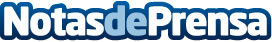 Papel clave de Empresas Españolas en la fundación de EUPLAT, la primera asociación europea de proveedores de plataformas de Contratación Pública ElectrónicaLa asociación nace como una iniciativa de colaboración pionera en Europa y con escasos referente a nivel mundial. El objetivo es la promoción de la contratación pública dentro de la UE para la consolidación de un mercado único y transfronterizo.Datos de contacto:Jorge García BanderasDirector de Producto y Estrategia900 351 192Nota de prensa publicada en: https://www.notasdeprensa.es/papel-clave-de-empresas-espanolas-en-la-fundacion-de-euplat-la-primera-asociacion-europea-de-proveedores-de-plataformas-de-contr Categorias: Madrid E-Commerce Software http://www.notasdeprensa.es